OHJE ARVIOINTIKESKUSTELUUN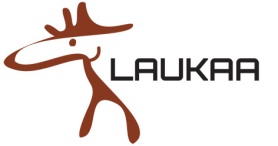 Näiden keskustelujen aikana arvioidaan oppilaan koulutyötä. On tärkeää, että opettajalla on asiakirjoja, joita hän voi näyttää vanhemmille keskustelun kuluessa. Tämä parantaa tiedon kulkua ja lisää luottamusta. Tähän tarkoitukseen Laukaan OPS-työryhmä on tehnyt kaavakkeet itsearviointiin jokaiselle vuosiluokalle 1-6 joita käytetään arviointikeskustelun pohjana. Oppilaan työn tuloksien lisäksi vanhempien tulisi saada tietoa opetussuunnitelman sisällöstä sekä siihen tehdyistä muutoksista.

Arviointikeskustelussa ovat läsnä oppilas, opettaja ja oppilaan huoltaja. Oppilas on tällöin keskustelun tärkein henkilö, ja on tärkeää, että hän on aktiivisesti läsnä opettajan ja vanhempien keskustelun aikana.  Lähde: http://www02.oph.fi/asiakkaat/itsearviointi/suomi/opetus/keskuste.html#opophu Keskustelujen aikana oppilas voi yhdessä opettajan ja vanhemman / vanhempien kanssa keskustella itsearviointilomakkeen asioiden lisäksi seuraavista asioista: 

1. Oppilaan kokemukset koulusta.Mitä hän on kertonut tai kertoo?Miltä nykytilanne vaikuttaa?Oppilaan aktiivisuus eri oppitunneilla, tulokset sekä mahdolliset ongelmat.Oppilaan suhtautuminen muihin oppilaisiin, opettajiin ja huoltajaan / vanhempiin.2. Mihin olisi pyrittävä?Ehdotuksia ja mielipiteitä.Oppimisen tavoitteet.3. Miten tavoitteisiin päästään?Suunnitelmat, toimenpiteet, sopimukset.Mitä tukitoimia tarvitaan?4. Miten koti voi tukea oppilaan koulunkäyntiä?Valvotaanko kotona tehtävien suorittamista ja läksyjen lukua?Mihin aikaan lapsi tai nuori menee nukkumaan?